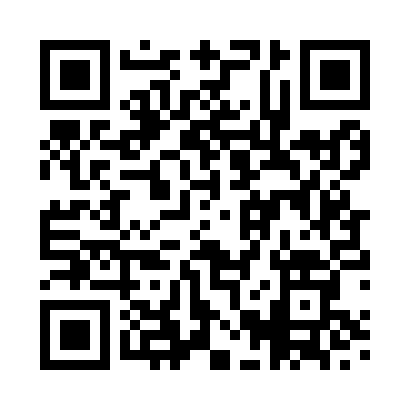 Prayer times for Upper Swell, Gloucestershire, UKMon 1 Jul 2024 - Wed 31 Jul 2024High Latitude Method: Angle Based RulePrayer Calculation Method: Islamic Society of North AmericaAsar Calculation Method: HanafiPrayer times provided by https://www.salahtimes.comDateDayFajrSunriseDhuhrAsrMaghribIsha1Mon3:014:521:116:489:3011:202Tue3:024:531:116:489:2911:203Wed3:024:541:116:489:2911:204Thu3:034:541:126:489:2811:205Fri3:034:551:126:479:2811:206Sat3:044:561:126:479:2711:197Sun3:054:571:126:479:2711:198Mon3:054:581:126:479:2611:199Tue3:064:591:126:469:2511:1910Wed3:065:001:126:469:2411:1811Thu3:075:011:136:469:2311:1812Fri3:075:021:136:459:2311:1813Sat3:085:041:136:459:2211:1714Sun3:095:051:136:449:2111:1715Mon3:095:061:136:449:2011:1616Tue3:105:071:136:439:1911:1617Wed3:115:081:136:439:1711:1518Thu3:115:101:136:429:1611:1519Fri3:125:111:136:419:1511:1420Sat3:135:121:136:419:1411:1321Sun3:135:141:136:409:1311:1322Mon3:145:151:146:399:1111:1223Tue3:155:171:146:399:1011:1224Wed3:165:181:146:389:0811:1125Thu3:165:191:146:379:0711:1026Fri3:175:211:146:369:0611:0927Sat3:185:221:146:359:0411:0928Sun3:185:241:146:349:0311:0829Mon3:195:251:136:339:0111:0730Tue3:205:271:136:328:5911:0631Wed3:215:281:136:318:5811:05